Название пресс-релиза (подлежащее+сказуемое): «КШИ им. Г.Н. Трошева» победил … ______________.Текст (не менее 3-х абзацев):01 марта 2024 г. в  ГАПОУ РС (Я) «МРТК» филиал «Кадетская школа-интернат им. Г.Н. Трошева» проведено (состоялось, прошло, завершилось, подведены итоги, названы победители, запланировано, приглашаем к участию…).Подпись: имя, фамилия автора, должность: Эржена Хоренова, заместитель начальника по ВР КШИ.  Медиацентр ГАПОУ РС (Я) «МРТК» филиал «Кадетская школа-интернат им. Г.Н. Трошева».#КШИТрошева #МРТК # 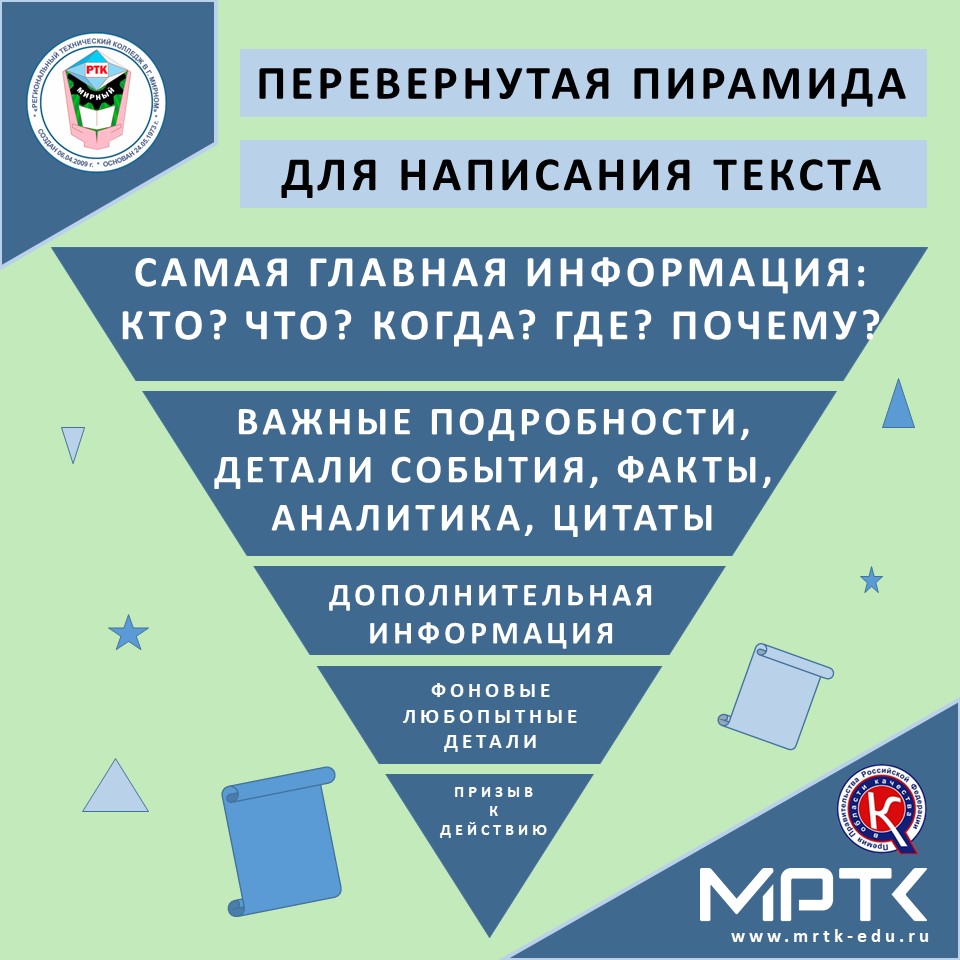 